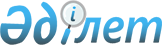 О внесении дополнений в постановление акимата области от 4 мая 2010 года N 60 "Об установлении водоохранных зон и полос, режима их хозяйственного использования в пределах административных границ Алматинской области на реках Малая Алматинка, Каскелен, Талгар, Есик, Каратал и Коксу"Постановление акимата Алматинской области от 25 декабря 2013 года N 407. Зарегистрировано Департаментом юстиции Алматинской области 13 января 2014 года N 2555      Примечание РЦПИ:

      В тексте документа сохранена пунктуация и орфография оригинала.



      В соответствии со статьей 39 и пунктом 2 статьи 116 Водного Кодекса Республики Казaхстан от 9 июля 2003 года, статьей 27 Закона Республики Казахстан "О местном государственном управлении и самоуправлении в Республике Казахстан" от 23 января 2001 года и постановлением Правительства Республики Казахстан от 16 января 2004 года N 42 "Об утверждении Правил установления водоохранных зон и полос", акимат области ПОСТАНOВЛЯЕТ:



      1. Внести в постановление акимата области "Об установлении водоохранных зон и полос, режима их хозяйственного использования в пределах административных границ Алматинской области на реках Малая Алматинка, Каскелен, Талгар, Есик, Каратал и Коксу" от 4 мая 2010 года N 60 (зарегистрированное в Реестре государственной регистрации нормативных правовых актов в Департаменте юстиции Алматинской области 8 июня 2010 года за N 2053 и опубликованное в газетах "Жетісу" от 22 июня 2010 года N 7374, "Огни Алатау" от 24 июня 2010 года N 75) следующие дополнения:



      пункт 1 указанного постановления дополнить подпунктами:



      7) "Рабочий проект по установлению водоохранных зон и полос реки Малая Алматинка в пределах границ земельного участка с кадастровым номером 03-046-267-521";



      8) "Рабочий проект по установлению водоохранных зон и полос реки Талгар в пределах границ земельного участка с кадастровым номером 03-051-146-199";



      9) "Рабочий проект по установлению водоохранных зон и полос реки Талгар в пределах границ земельного участка с кадастровым номером 03-051-146-474".



      2. Государственному учреждению "Управление земельных отношений Алматинской области" (Токпеисов Г. К.) и Алматинскому областному филиалу республиканского государственного предприятия на праве хозяйственного ведения "Научно-производственный центр земельного кадастра" Комитета по управлению земельными ресурсами Министерства регионального развития Республики Казахстан (Нурканов А.Н., по согласованию) отразить на картографических материалах границы водоохранных зон и полос и внести изменения в земельно-учетную документацию, согласно утвержденных рабочих проектов.



      3. Контроль за исполнением настоящего постановления возложить на заместителя акима области Досымбекова Т.



      4. Настоящее постановление вступает в силу со дня государственной регистрации в органах юстиции и вводится в действие по истечении десяти календарных дней после дня его первого официального опубликования.      Аким Алматинской области                   А. Мусаханов      СОГЛАСОВАНО:      Руководитель Балхаш-

      Алакольской бассейновой

      инспекции по регулированию

      использования и охране водных

      ресурсов                                   Мукатаев Серикали Мухаметкаримович

      25 декабря 2013 год      Руководитель департамента

      экологии по Алматинской

      области                                    Малибеков Калижан Асанбекович

      25 декабря 2013 год      Директор департамента

      Комитета государственного

      санитарно-эпидемиологического

      надзора по Алматинской

      области                                    Сыдыманов Ергали Жаксыбекович

      25 декабря 2013 год      Руководитель управления

      земельных отношений

      области                                    Токпеисов Галым Касымович

      25 декабря 2013 год
					© 2012. РГП на ПХВ «Институт законодательства и правовой информации Республики Казахстан» Министерства юстиции Республики Казахстан
				